FIŞA DISCIPLINEI1. Date despre program111111.1 Instituţia de învăţământ superior  Universitatea Creștină Partium.2 Facultatea.3 Departamentul.4 Domeniul de studii.5 Ciclul de studiiFacultatea de Ştiinţe Economice și SocialeŞtiinţe Socio-UmaneAsistență SocialăLicență.6 Programul de studii/CalificareaAsistență Socială2. Date despre disciplină222.1 Denumirea disciplinei.2 Titularul activităţii de curs  dr. Patyán László .3 Titularul activităţii de                        dr.  Patyán LászlóAsistența socială a delincventilor SW2118.  Seminar                               2222.4 Anul de studiu.5 Semestrul.6 Tipul de evaluare.7 Regimul disciplineiI.2.VerificareDS, optionala3. Timpul total estimat.1 Număr de ore pe săptămână.4 Total ore din planul de învăţământ 28332din care3.2cursdin care3.5curs1143.3 seminar/laborator 13.6 seminar/laborator 14Distribuţia fondului de timpStudiul după manual, suport de curs, bibliografie şi notiţeore20Documentare suplimentară în bibliotecă, pe platforme electronice de specialitate şi pe terenPregătire seminarii/laboratoare, teme, referate, portofolii şi eseuriTutoriatExaminări2020102Alte activităţi…-333.7 Total ore studiu individual.8 Total ore pe semestru.9 Numărul de credite7210044. Precondiţii (acolo unde este cazul)44.1 de curriculum.2 de competenţe--5. Condiţii (acolo unde este cazul)55.1 de desfăşurare a cursului.2 de desfăşurare a seminarului/laboratoruluiVideoproiector, laptopVideoproiector, laptop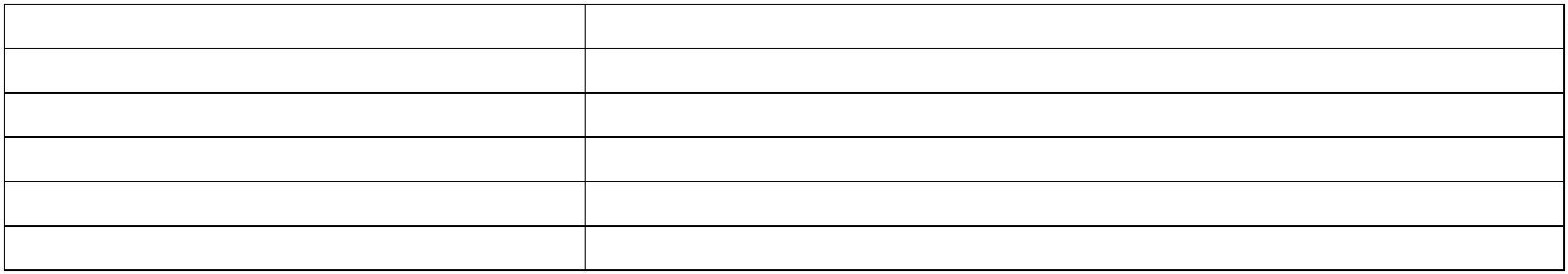 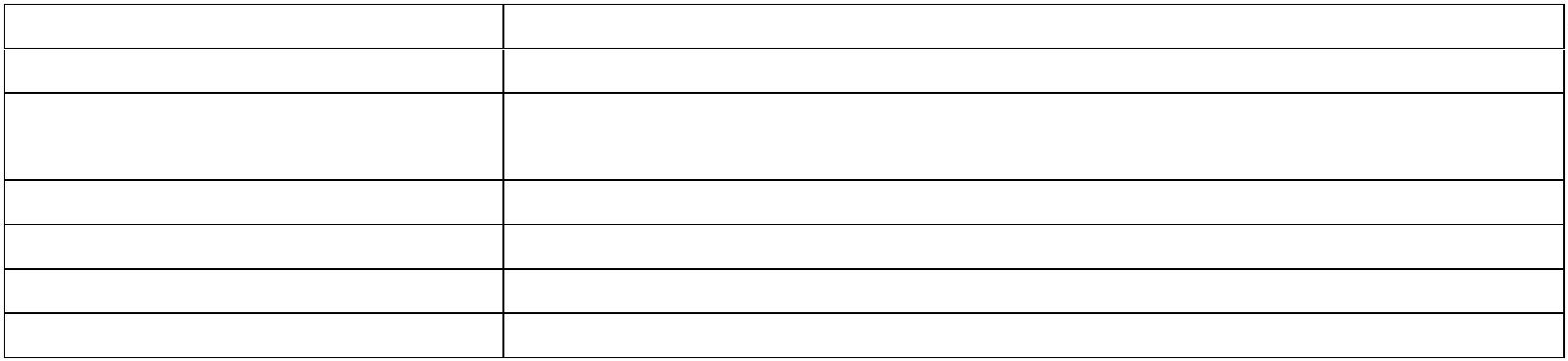 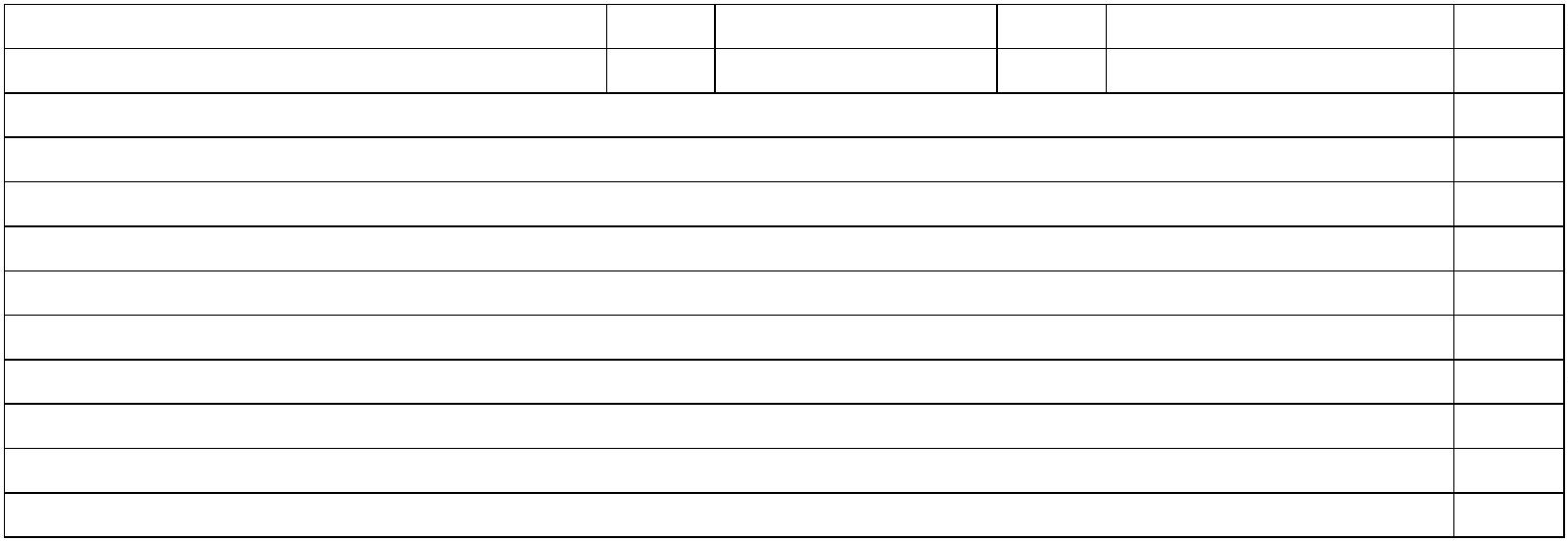 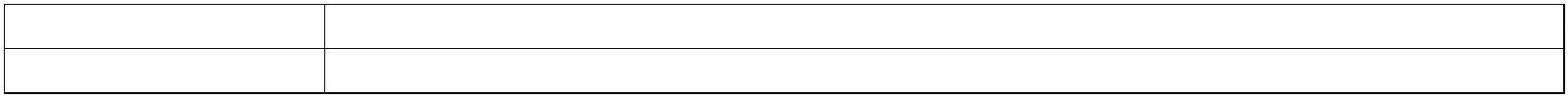 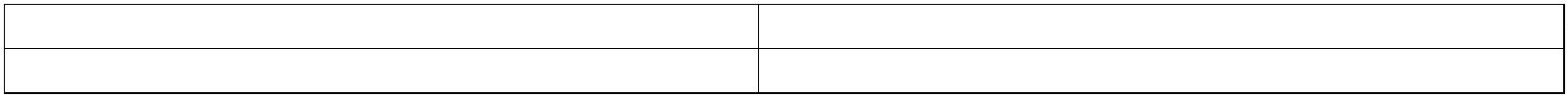 6. Competenţe specifice acumulateCompetenţe Identificare, culegere de informații, documentare, evaluare si înregistrare a●Profesionale informațiilor, analiză, evaluare şi intervenţii specifice pentru reducerea riscurilor socialede la nivel, individual, familial, de grup, comunitar și societal●Elaborare, implementare şi evaluare a proiectelor, programelor si politicilor deasistenţă socială pentru diferite categorii vulnerabileDezvoltarea serviciilor şi activităţilor de prevenire precum şi a celor de suportacordate beneficiarilor sistemului de asistenţă socială.Consultanţă în accesarea resurselor comunitare pentru persoanele şi grupurilesociale excluse sau aflate în risc de excludere socială (instituţii, servicii, prestaţii)Consiliere și alte metode de intervenţie specializată acordate în mediul familial●●●sau instituţional (spitale, şcoli, penitenciare, centre anti-drog, instituţii specializate deasistenţă socială etc.) cu respectarea valorilor și principiilor șpecifice asistentei sociale●Comunicare şi relaţionare profesională cu beneficiarii și alți actori socialiimplicațiCompetenţe●Comunicare şi relaţionare profesională cu beneficiarii și alți actori socialiTransversaleimplicați●Abordarea obiectivă şi argumentată atât teoretic, cât şi practic, a unor situaţii -problemă în vederea soluţionării eficiente a acestora cu respectarea valorilor șiprincipiilor specifice asistentei sociale●Aplicarea tehnicilor de muncă eficientă în echipă transdisciplinară pe diversepaliere ierarhice la nivel intra- si interorganizationalAutoevaluarea obiectivă a nevoii de formare profesională și identificarea●resurselor si modalităților de dezvoltare personala si profesionala în scopul inserţiei şiadaptării la cerinţele pieţei muncii7. Obiectivele disciplinei (reieşind din grila competenţelor specifice acumulate)7.1 Obiectivul general al ● Capacitatea de analiza si sintezadisciplinei ● Capacitatea de organizare●●●●●●●●Cunoștințe generale de bazaComunicare scrisă și oralăCapacitatea de a decide independent fara imixtiuni si influenteCapacitatea de a soluţiona problemeCapacitatea de a lua deciziiCapacitatea de a susţine public un discurs coerent, logic si retoricOrientare adecvată în sistemul român de asistenţă socialăCompetența de analize a problemelor sociale din domeniu şi a cazurilorsociale atât la nivel de grup cât şi la nivel de colectivitate7.2 Obiectivele specifice ● Orientare adecvată în organizarea și funcționarea sistemului național deprobațiune●Însușirea noțiunilor de bază privind fenomenul juridic și analiza juridico-socială●●●●Competența de recunoaştere şi de interpretare a problemelor socialeÎnțelegerea profundă a strategiilor de guvernareÎnţelegerea conexiunilor dintre politică (guvernare) și societateVoinţa de a asigura promovarea și respectarea legalitățiiSesizarea tendinţelor actuale de evoluţie a dreptului şi a societăţii8. Conţinuturi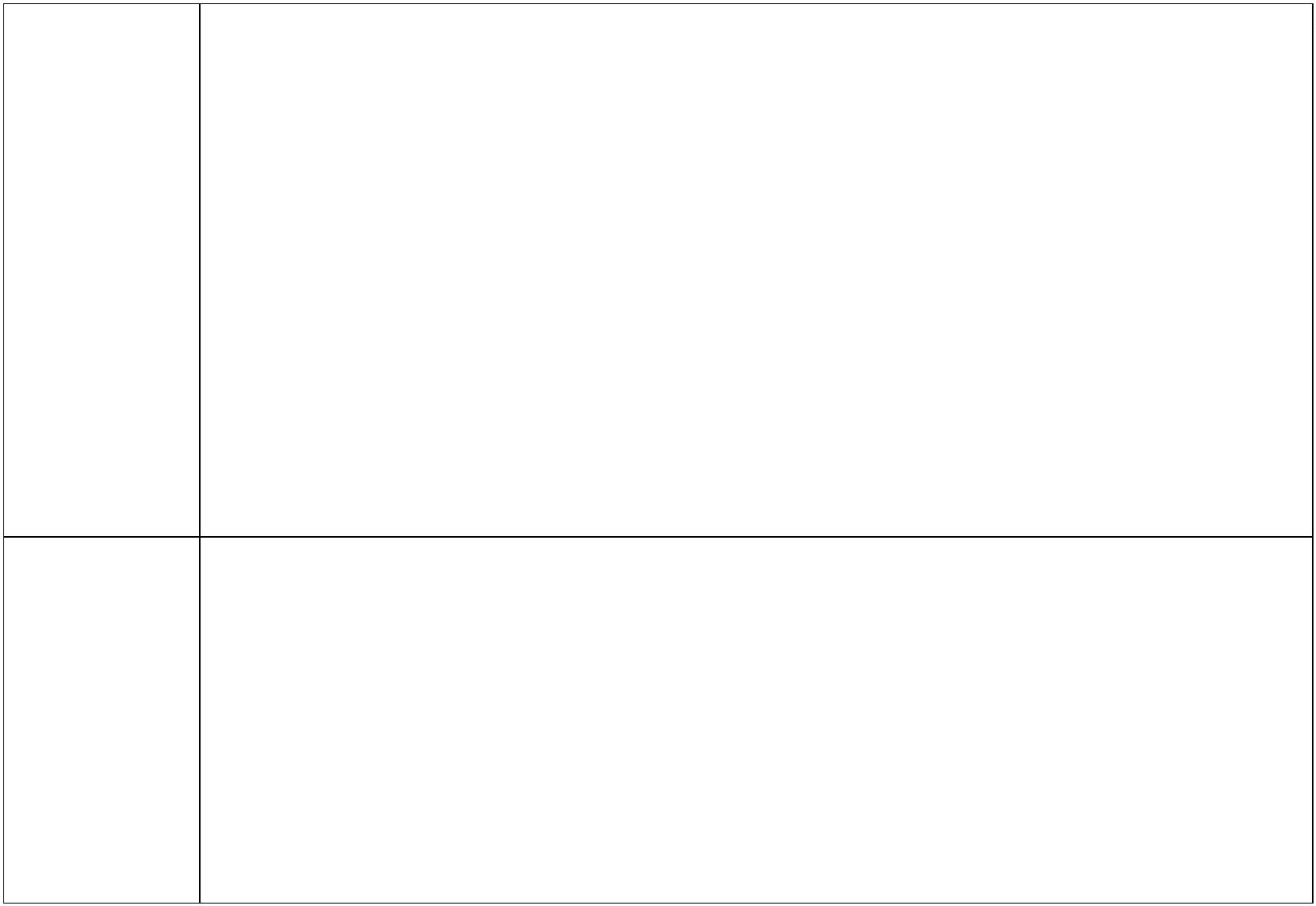 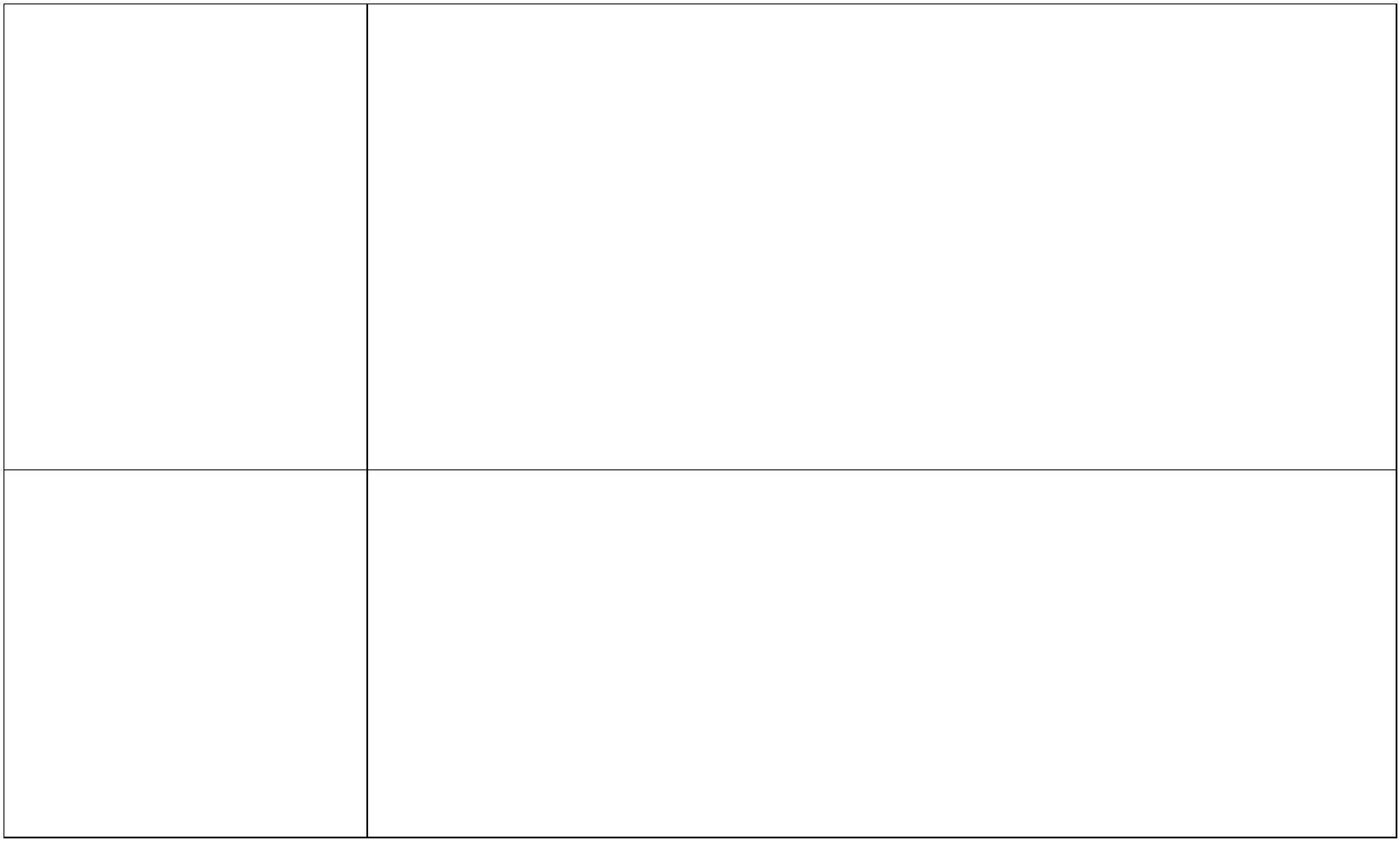 8.1 CursMetode de predareActivitate frontală şi soluţii (1 ore)interactive (expunere,Observaţii1. Introducere : funcţiile pedepsei, filosofiipenale; pedeapsa privativă de libertate problematizare, conversaţie)23. Istoricul, rolul şi definiţiile delincventei înActivitate frontală şi soluţii  (1 ore)Europa şi în lume;interactiveproblematizare, conversaţie). Istoricul şi misiunea  în România. Activitate frontală şi soluţii       (1 ore)Prezentarea legislații                                               interactive (expunere,(expunere,                      problematizare, conversaţie)Roluri profesionale ale asistentei sociale cu delincventi;4. Activităţile şi metodologia serviciilor de Activitate frontală şi soluţii   (1 ore)probaţiune: activitatea de probaţiune la interactive (expunere,instanţă ( în faza de urmărire penală, în faza de problematizare, conversaţie)judecată, de executare a pedepsei).Referatul de evaluare și raportul de evaluare;5. Activităţile şi metodologia serviciilor de Activitate frontală şi soluţii   (1 ora)probaţiune: Activitatea de supraveghere-cine interactive (expunere,proceduri şi problematizare, conversaţie)se află în supraveghere,documente specifice;67. Activităţile şi metodologia serviciilor de Activitate frontală şi soluţii   (1 ora)probaţiune:etapeleprocesulude interactive(expunere,supraveghere;problematizare, conversaţie). Activităţile şi metodologia serviciilor de Activitate frontală şi soluţii            (1 ora)probaţiune: Evaluarea în vederea realizării interactive (expunere,planului de supraveghere;  problematizare, conversaţie)89. Activităţileşi metodologia serviciilor de Activitate frontală şi soluţii         (1 ora)probaţiune; Evaluarea riscului de recidivă; interactive (expunere,problematizare, conversaţie). Activităţile şi metodologia serviciilor de      Activitate frontală şi soluţii          (1 oraprobaţiune: programe, activități și intervenții interactive (expunere,pentru reabilitarea și reintegrarea socială a problematizare, conversaţie)diferitelor categorii de persoane asistate; rolulasistării psiho-sociale;Raportul control vs asistare, ambivalenţa de rol aconsilierului de probaţiune;10. Activităţile şi metodologia serviciilor               Activitate frontală şi soluţii           (1 ora  Evaluarea, procedurile   ş i interactive(expunere,documentele specifice activităţilor in vederea     problematizare, conversaţie)reabilitării și reintegrării sociale;11. Activităţile şi metodologia serviciilor de      Activitate frontală şi soluţii       (1 ora)  Activitatea din penitenciar a            interactive (expunere,consilierilor de probaţiune; problematizare, conversaţie)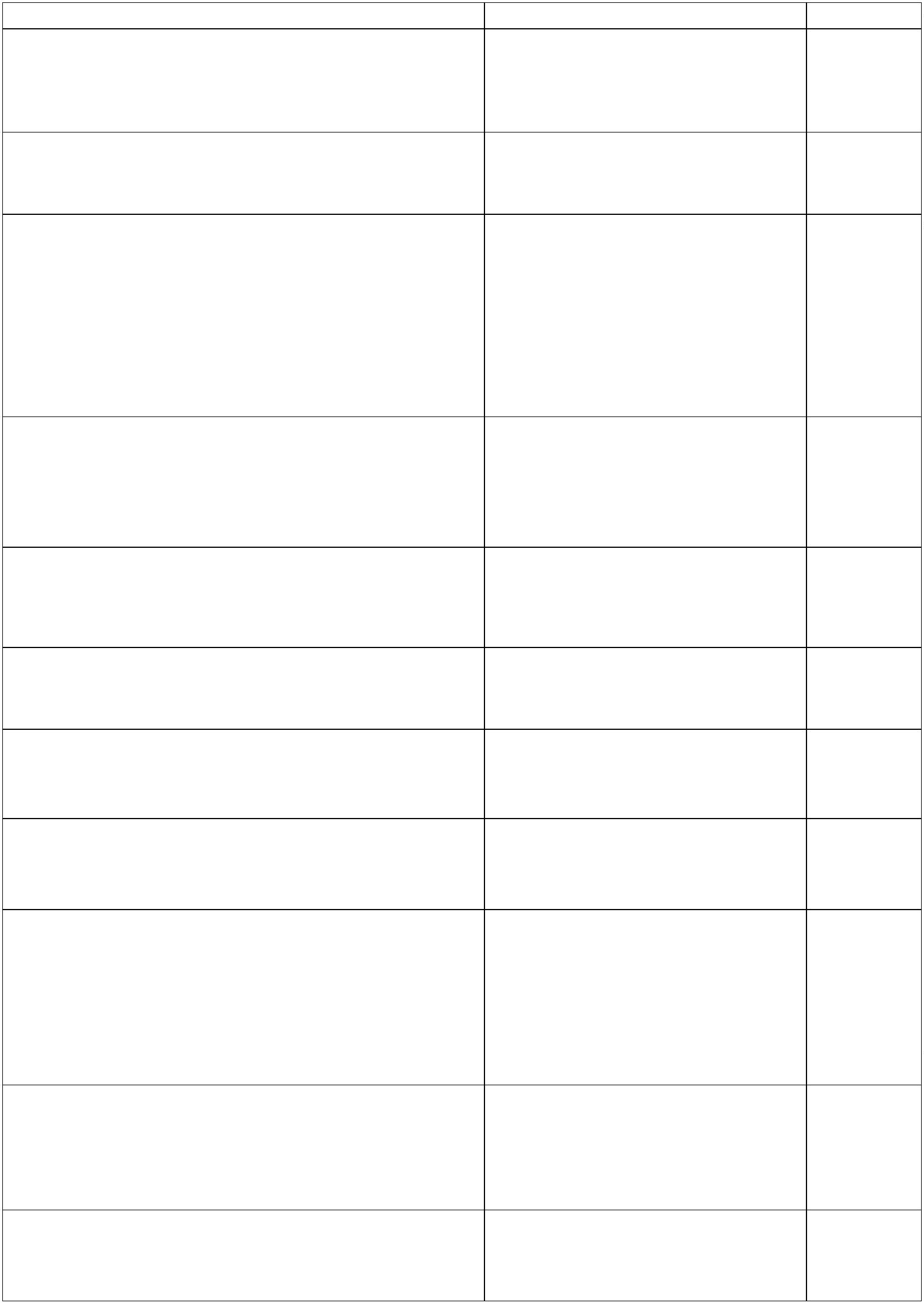 1112. Activităţile şi metodologia serviciilor de Activitate frontală şi soluţii        (1 ora)probaţiune: Asistarea victimelor anumitor interactive (expunere,infracţiuni comise cu violenţă ( L. 211/2004); problematizare, conversaţie)3.-14. Implicarea comunității în activitatea serviciilor Activitate frontal soluţii             (1 ora )de probațiune-modificari aduse de noile coduri interactive(expunere,si Legea 252/2013; problematizare, conversaţie) 8.2. Seminarii se vor axa pe temele  cursului.         Activitate frontală şi soluţii            (14 ore)                                              interactive(expunere,        problematizare, conversaţie) Bibliografie obligatorie: (moodle)Borbíró Andrea – Kerezsi Klára (szerk.): A kriminálpolitika és a társadalmi bűnmegelőzés kézikönyve – 2009. I. kötet. Budapest, 2009.Büntetés-végrehajtási nevelés 2020 https://rtk.uni-nke.hu/document/rtk-uni-nke-hu/BV-neveles_RSZervezo_2020.pdfCsáki Anikó – Mészáros Mercédesz: Szociális munka a büntetés végrehajtásban és az utógondozásban. Esély, 2005/2 1 – 12.o.Fekete Márta: Prizonizáció, elidegenedés, börtönártalmak, a hosszú időre elzárt fogvatartottak szemszögéből vizsgálva – Nemzetközi kutatások tükrében. Magyar Rendészet 2021/2. 127—141. DOI: 10.32577/mr.2021.2.8Fiáth Titanilla: A „terápiás börtön” története. IMAGO Egyesület, 2019 8/3 53 – 69.Gönczöl Katalin (szerk): A helyreállító igazságszolgáltatás európai jó gyakorlatai a büntetőeljárásban 2010. ELTE, BudapestJavíthatatlanok? A büntetés-végrehajtási korrekciós nevelés fejlődési trendje. Börtönügyi Szemle, 1999. 18/4. 24 – 45.o.Juhász Zsuzsanna: A megújult Európai Börtönszabályok ismertetése. Acta Juridica et Politica, 2006. LXVIII/12.Tájékoztatás a reintegrációs őrizetről (BVOP 2022) https://bv.gov.hu/sites/default/files/Altalanos_tajekoztato_a_reintegracios_orizetrol_final.pdfTájékoztatás az utógondozásról (BVOP 2022) https://bv.gov.hu/sites/default/files/Ut%C3%B3gondoz%C3%A1s%20t%C3%A1j%C3%A9koztat%C3%B3.pdfTájékoztatás társadalmi kötődés programról (BVOP 2022) https://bv.gov.hu/sites/default/files/F%C3%9CSZ%20-%20T%C3%A1j%C3%A9koztat%C3%B3%20t%C3%A1rsadalmi%20k%C3%B6t%C5%91d%C3%A9s%20programr%C3%B3l.pdfVivien Stern: A börtön és a közösség: egy új szemlélet gyakorlati kísérlete. International Centre for Prison Studies, 2005..9. Coroborarea conţinuturilor disciplinei cu aşteptările reprezentanţilor comunităţiiepistemice, asociaţilor profesionale şi angajatori reprezentativi din domeniul aferentprogramuluiConţinutul disciplinei este în concordanţă cu ceea ce se face în alte centre universitare din tara și dinstrăinătate.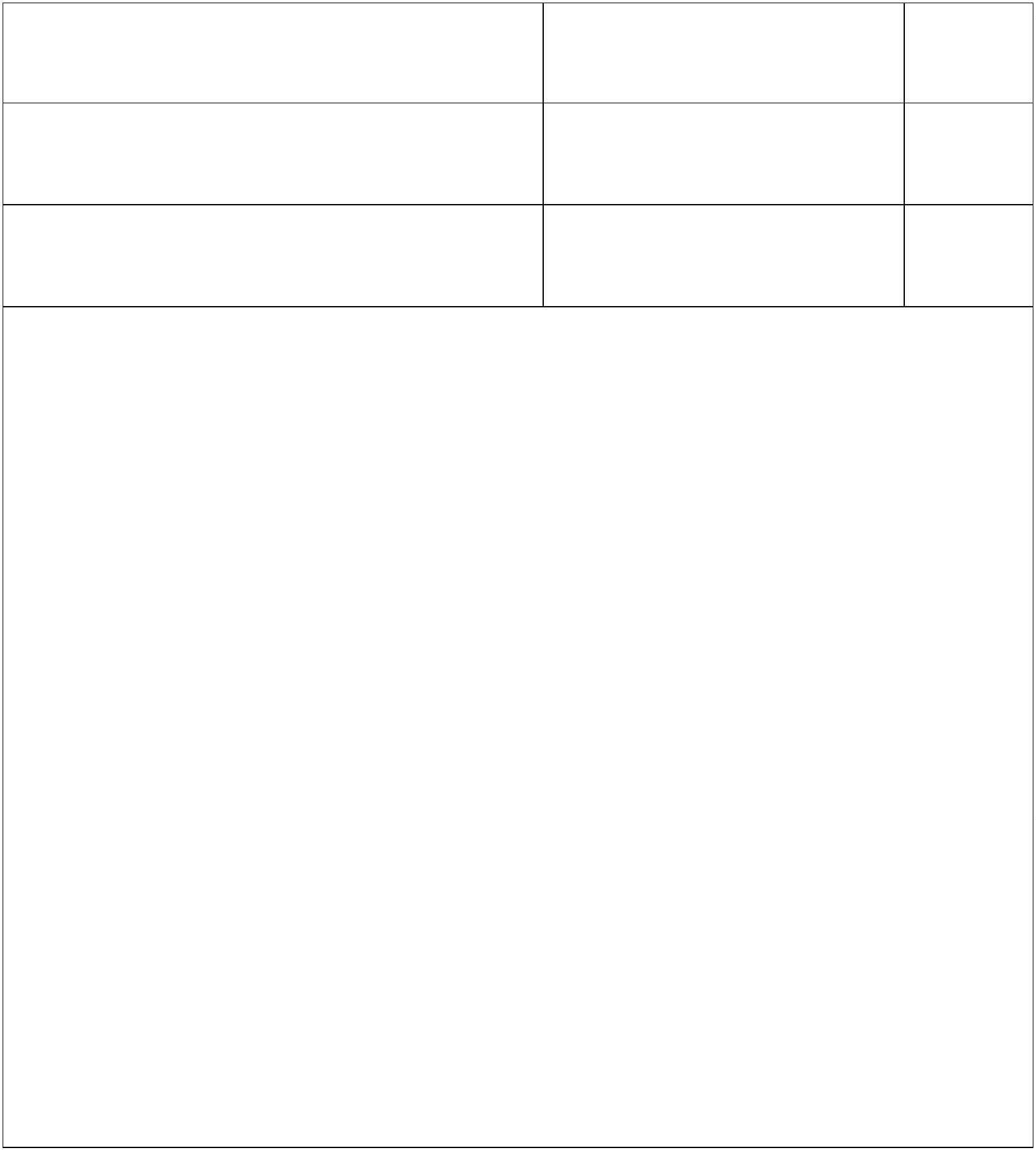 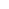 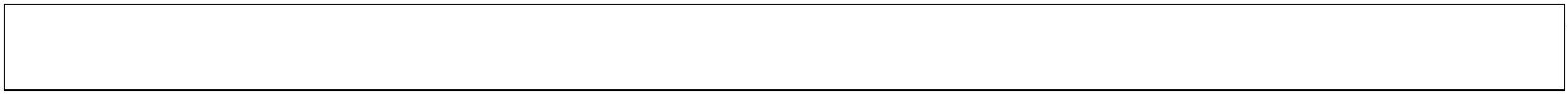 10. EvaluareTip activitate10.1 Criterii deEvaluare10.2 Metode de evaluare 10.3 Pondere din notafinală10.4 Curs-corectitudineași Examen scris – prezentarea            70%          Discutii                                           30%completitudinea cunoștinţelor; și analiza unei situații-coerenţa logică;problemă din societate-gradul de asimilarealimbajului de specialitate;criterii ce vizează aspecteleatitudinale: conştiinciozitatea,-interesulpentrustudiuindividual10.5 Seminar- Prezență activă la discuții legate cu diferite teme 10.6 Standard minim de performanţă: cunoaşterea elementelor fundamentale de teorieData completăriiSemnătura titularului de cursSemnătura titularului de seminar…Dr. Patyán László……………………………15. 09. 2023Dr. Patyán László……………………………….Data avizării în departament………………………….Semnătura directorului de departament…Dr. Székedi Levente………………………..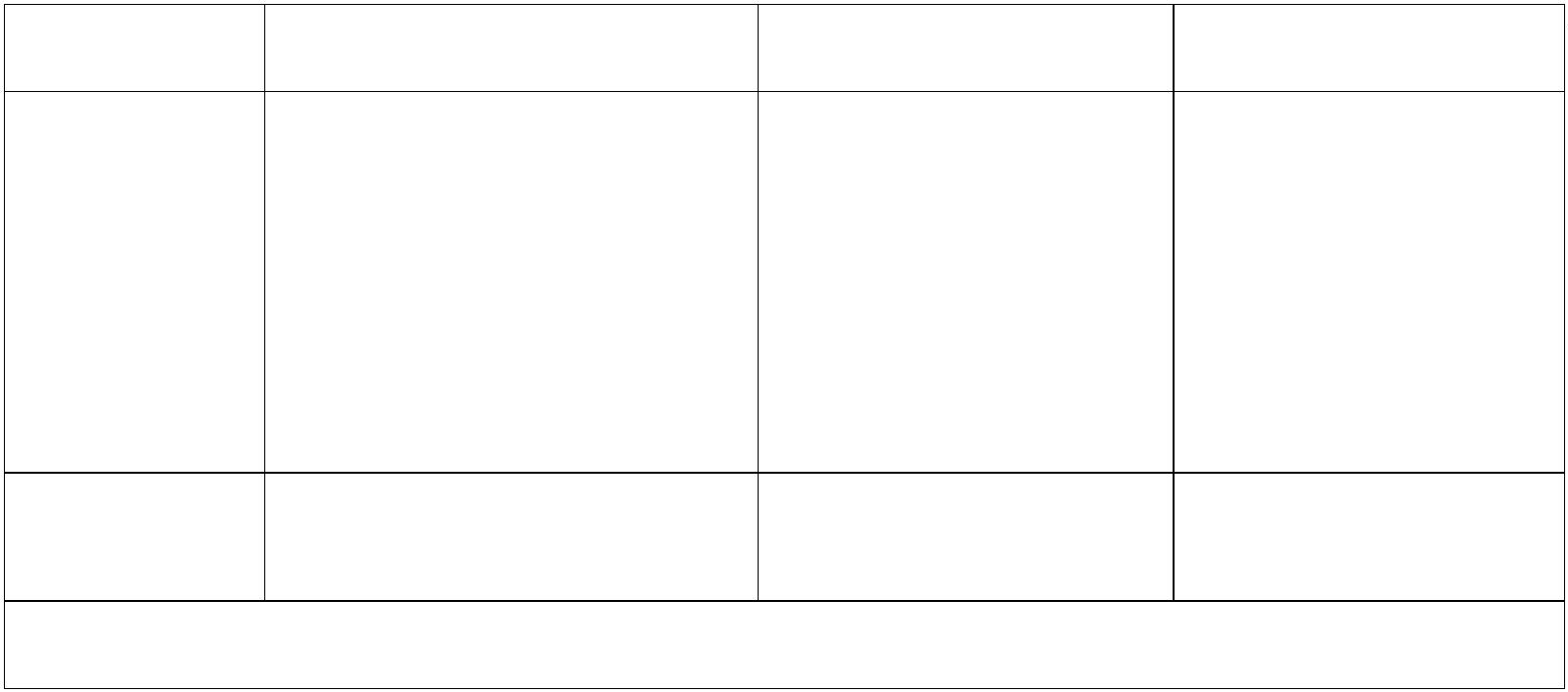 